Российская ФедерацияРеспублика КалмыкияЭлистинское городское Собраниешестого созываРЕШЕНИЕ № 6В соответствии с Федеральным законом от 6 октября 2003 года              № 131-ФЗ «Об общих принципах организации местного самоуправления в Российской Федерации», Градостроительным кодексом Российской Федерации, с учетом протоколов публичных слушаний от 7 декабря 2021, 21 января 2022 года и заключений Комиссии по подготовке Правил землепользования и застройки города Элисты о результатах публичных слушаний от 9 декабря 2021 года, 24 января 2022, предложений Администрации города Элисты (постановления Администрации города Элисты), руководствуясь статьей  20 Устава города Элисты,Элистинское городское Собрание решило:1. Внести в Правила землепользования и застройки города Элисты, утвержденные решением Элистинского городского Собрания от 27 декабря 2010 года № 1 (с изменениями от 24 ноября 2011 года №4, 16 ноября  2012 года №9, 27 декабря 2012 года №6, 20 июня 2013 года №7, 26 сентября 2013 года №14, 28 ноября 2013 года №3, 26 декабря 2013  года №8, 27 марта 2014 года №13, 16 апреля 2014 года №3, 19 июня 2014 года №6, 24 июля 2014 года №6, 23 октября 2014 года №11, 25 декабря 2014 года №5, 11 июня 2015 года №12, 28 июля 2015 года №3, 17 сентября 2015 года №11, 26 ноября 2015 года №8, 24 декабря 2015 года №17, 24 марта 2016 года №25, 28 апреля 2016 года №2, 16 июня 2016 года №15, 29 сентября 2016 года №17, 24 ноября 2016 года №5, 22 декабря 2016 года №16, 23 марта 2017 года №19, 15 июня 2017 года №20, 14 сентября 2017 года  №14, 30 октября 2017 года №3, 21 декабря 2017 года №11, 27 декабря 2017 года №4, 1 марта 2018 года №16, решение Верховного суда Республики Калмыкия от 12 марта 2018 года по делу №3а-10/2018, 31 мая 2018 года №12, 6 сентября 2018 года №15, 26 декабря 2018 года №5, 6 июня 2019 года №10, 14 июня 2019 года №4, 26 декабря 2019 года №5, 26 марта 2020 года №5, 26 мая 2020 года №4, 25 июня 2020 года № 14, 23 июля 2020 года №5, 17 сентября 2020 года №7, 26 ноября 2020 года № 4, 21 января 2021 года № 3, 16 марта 2021 года № 6, 30 марта 2021 года № 10, 18 мая 2021 года № 2, 24 июня 2021 года № 8, 27 июля 2021 года №3, 23 сентября 2021 года №11, 16 октября 2021 №2, 29 ноября №13, 23 декабря 2022 года № 9), следующие изменения:в карте градостроительного зонирования:1) включить в производственно-коммунальную зону первого типа (П-1/38), исключив из зоны жилой застройки второго типа (Ж-2/12), земельные участки с кадастровыми номерами 08:14:030655:3035, 08:14:030655:10176 общей площадью 83 кв.м., расположенные по адресному ориентиру: Республика Калмыкия, город Элиста, 7 микрорайон, южнее жилого дома № 1, корп. 8, согласно схеме № 1 Приложения к настоящему решению;2) включить в зону сельскохозяйственного использования (СХ-1), исключив из зоны градостроительного освоения территорий между населенными пунктами (МНП/02), земельный участок с кадастровым номером 08:14:020205:79 площадью 4 100 000 кв.м., расположенный по адресному ориентиру: Республика Калмыкия, город Элиста, согласно схеме № 2 Приложения к настоящему решению;3) включить в зону жилой застройки второго типа (Ж-2/03), исключив из зоны жилой застройки первого типа (Ж-1/05), земельные участки с кадастровыми номерами 08:14:030517:192, 08:14:030517:193, 08:14:030517:194, 08:14:030517:195, 08:14:030517:196 общей площадью 2167 кв.м., расположенные по адресу: Республика Калмыкия, город Элиста, ул. Пушкина, №№ 48, 48 «А», 48 «Б», ул. Сян-Белгина, №№ 16 «А», 16 «Б», согласно схеме № 3 Приложения к настоящему решению;4) включить в зону жилой застройки первого типа (Ж-1/08), исключив из зоны размещения объектов социальной сферы (ОС/66) и зоны природных ландшафтов и городских лесов (Р-3/10), земельный участок с кадастровым номером 08:14:030803:54 площадью 279772 кв.м., расположенный по адресу: Республика Калмыкия, город Элиста, южная часть города, восточнее территории ТУСМ, согласно схеме № 4 Приложения к настоящему решению;5) включить в зону размещения объектов социальной сферы (ОС/62), исключив из зоны общественных парков (Р-1/07), земельные участки с кадастровыми номерами 08:14:030655:10170, 08:14:030655:10177 общей площадью 699 кв.м., расположенные по адресному ориентиру: город Элиста, 7 микрорайон, согласно схеме № 5 Приложения к настоящему решению;6) включить в зону коммерческой (торговой) застройки (КТ/16), исключив из зоны общественных парков (Р-1/07), земельные участки с кадастровыми номерами 08:14:030655:41, 08:14:030655:3195 общей площадью 899 кв.м., расположенные по адресу: Республика Калмыкия, город Элиста, улица им. Хрущева Н.С., № 25, 25 «А», согласно схеме № 6 Приложения к настоящему решению.2. Администрации города Элисты разместить настоящее решение на официальном сайте Администрации города Элисты.3. Настоящее решение вступает в силу со дня его официального опубликования в газете «Элистинская панорама».Глава города Элисты -Председатель Элистинскогогородского Собрания                                                                        Н. ОрзаевПриложение к решению Элистинского городского Собрания                                                                             от 15 февраля 2022 года № 6Схема № 1Выкопировка из карты градостроительного зонирования Правилземлепользования и застройки города Элисты, утвержденных решениемЭлистинского городского Собрания от 27.12.2010г. № 1Схема № 2Выкопировка из карты градостроительного зонирования Правилземлепользования и застройки города Элисты, утвержденных решениемЭлистинского городского Собрания от 27.12.2010г. № 1Схема № 3Выкопировка из карты градостроительного зонирования Правилземлепользования и застройки города Элисты, утвержденных решениемЭлистинского городского Собрания от 27.12.2010г. № 1Схема № 4Выкопировка из карты градостроительного зонирования Правилземлепользования и застройки города Элисты, утвержденных решениемЭлистинского городского Собрания от 27.12.2010г. № 1Схема № 5Выкопировка из карты градостроительного зонирования Правилземлепользования и застройки города Элисты, утвержденных решениемЭлистинского городского Собрания от 27.12.2010г. № 1Схема № 6Выкопировка из карты градостроительного зонирования Правилземлепользования и застройки города Элисты, утвержденных решениемЭлистинского городского Собрания от 27.12.2010г. № 115 февраля 2022 года  внеочередное заседание № 29  внеочередное заседание № 29г. ЭлистаО внесении изменений в Правила землепользования и застройки города ЭлистыО внесении изменений в Правила землепользования и застройки города ЭлистыО внесении изменений в Правила землепользования и застройки города ЭлистыПЗЗ:Предлагаемое изменение в ПЗЗ: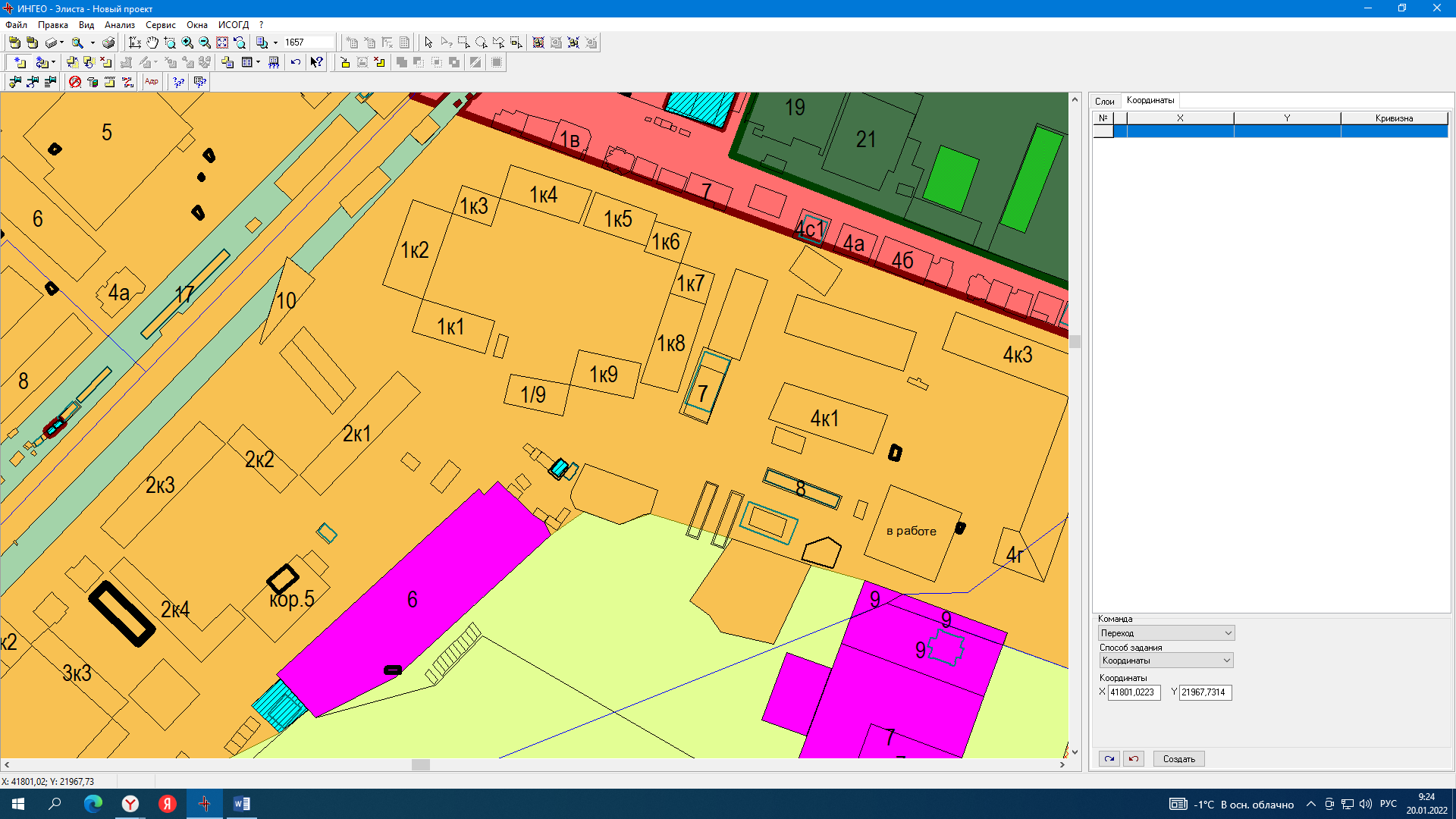 ПЗЗ:Предлагаемое изменение в ПЗЗ: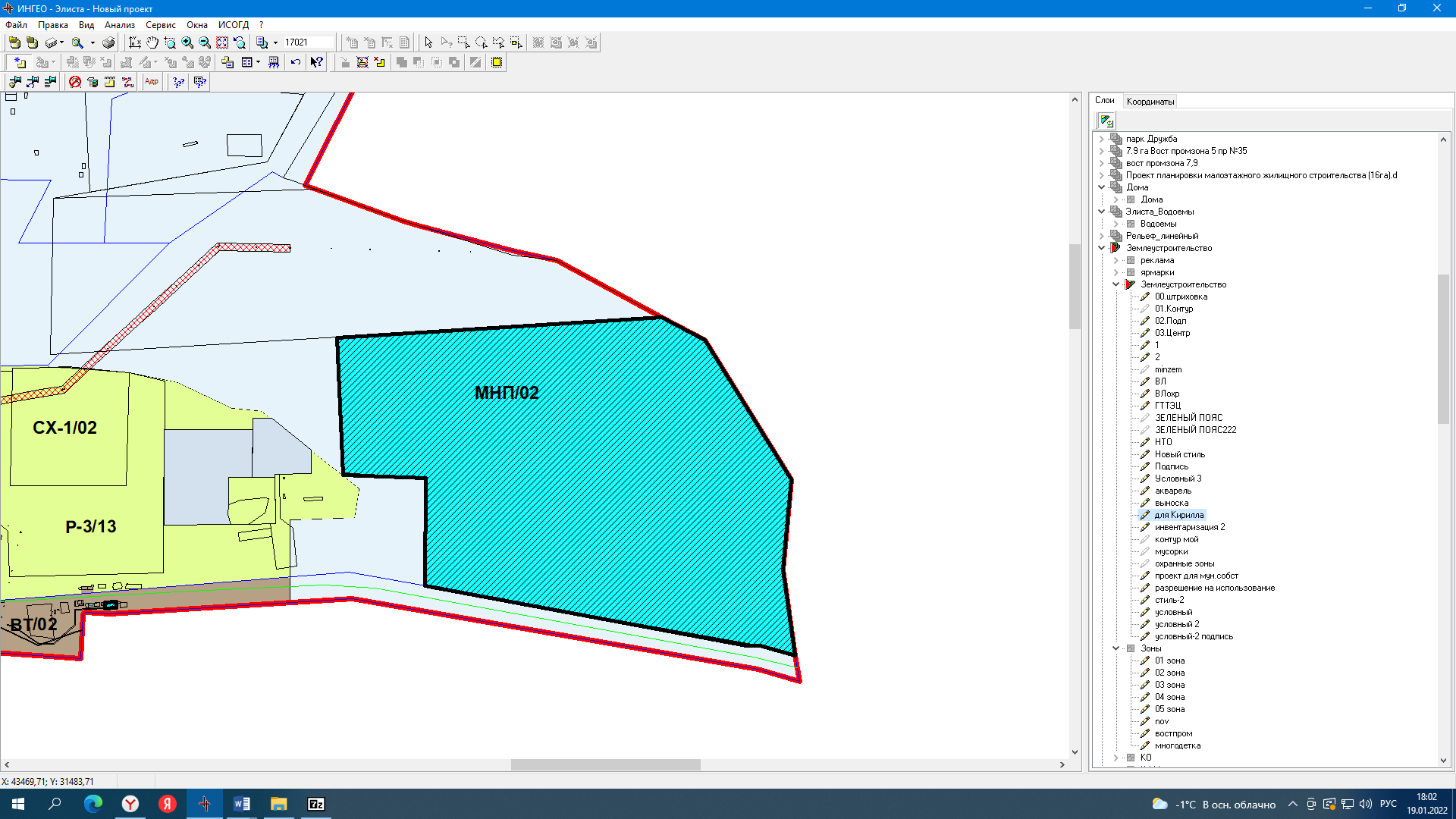 ПЗЗ:Предлагаемое изменение в ПЗЗ: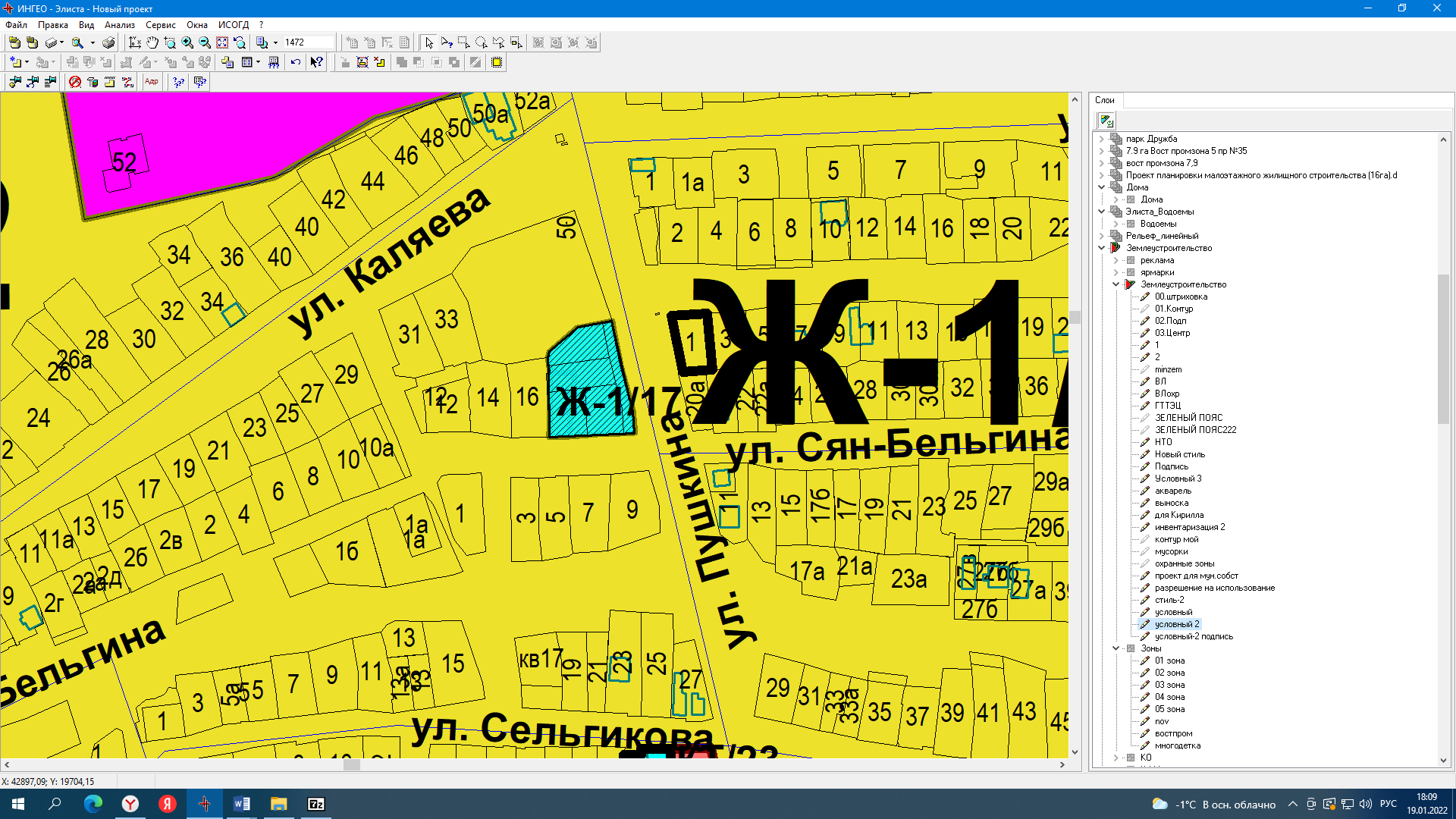 ПЗЗ:Предлагаемое изменение в ПЗЗ: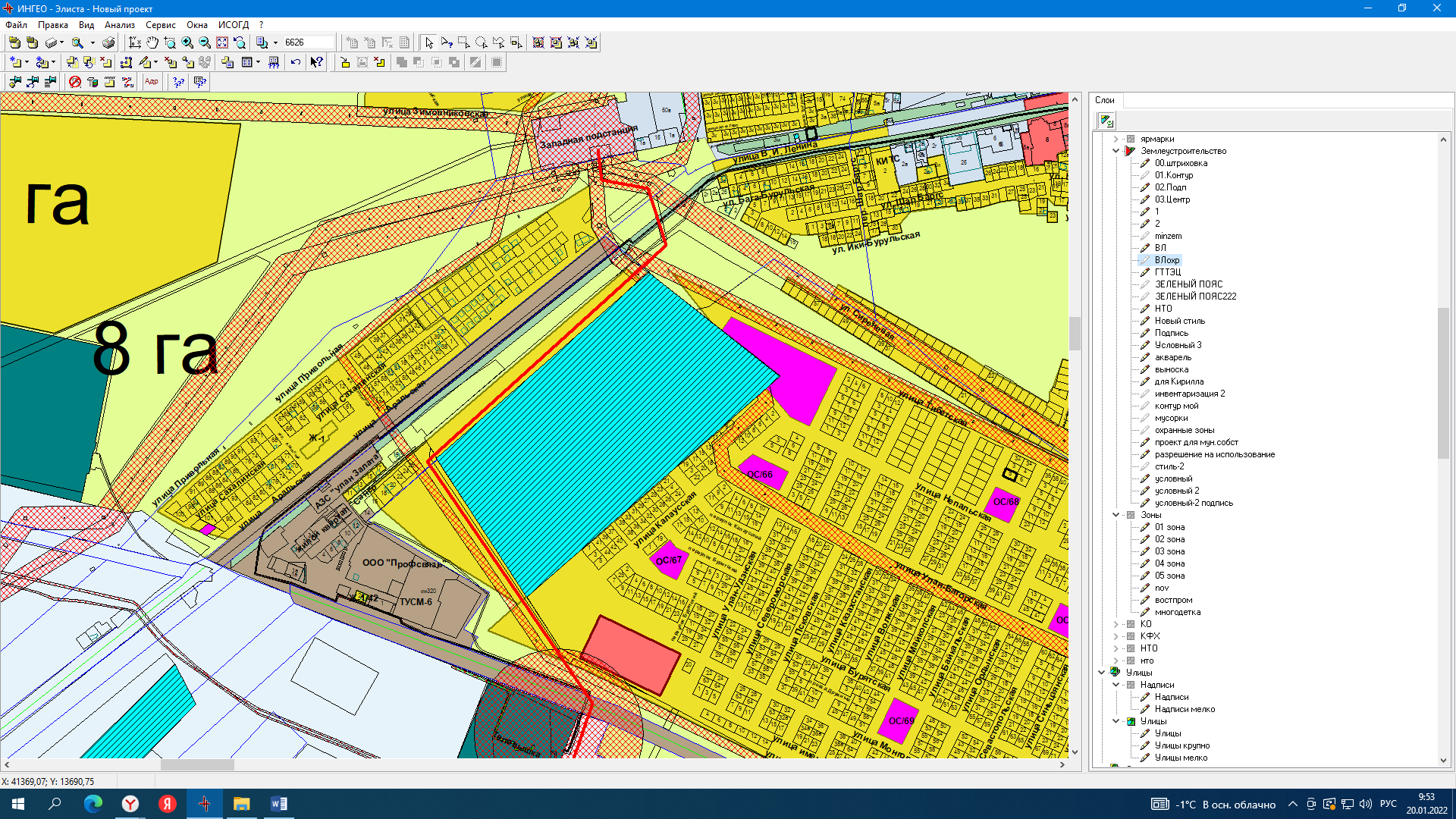 ПЗЗ:Предлагаемое изменение в ПЗЗ: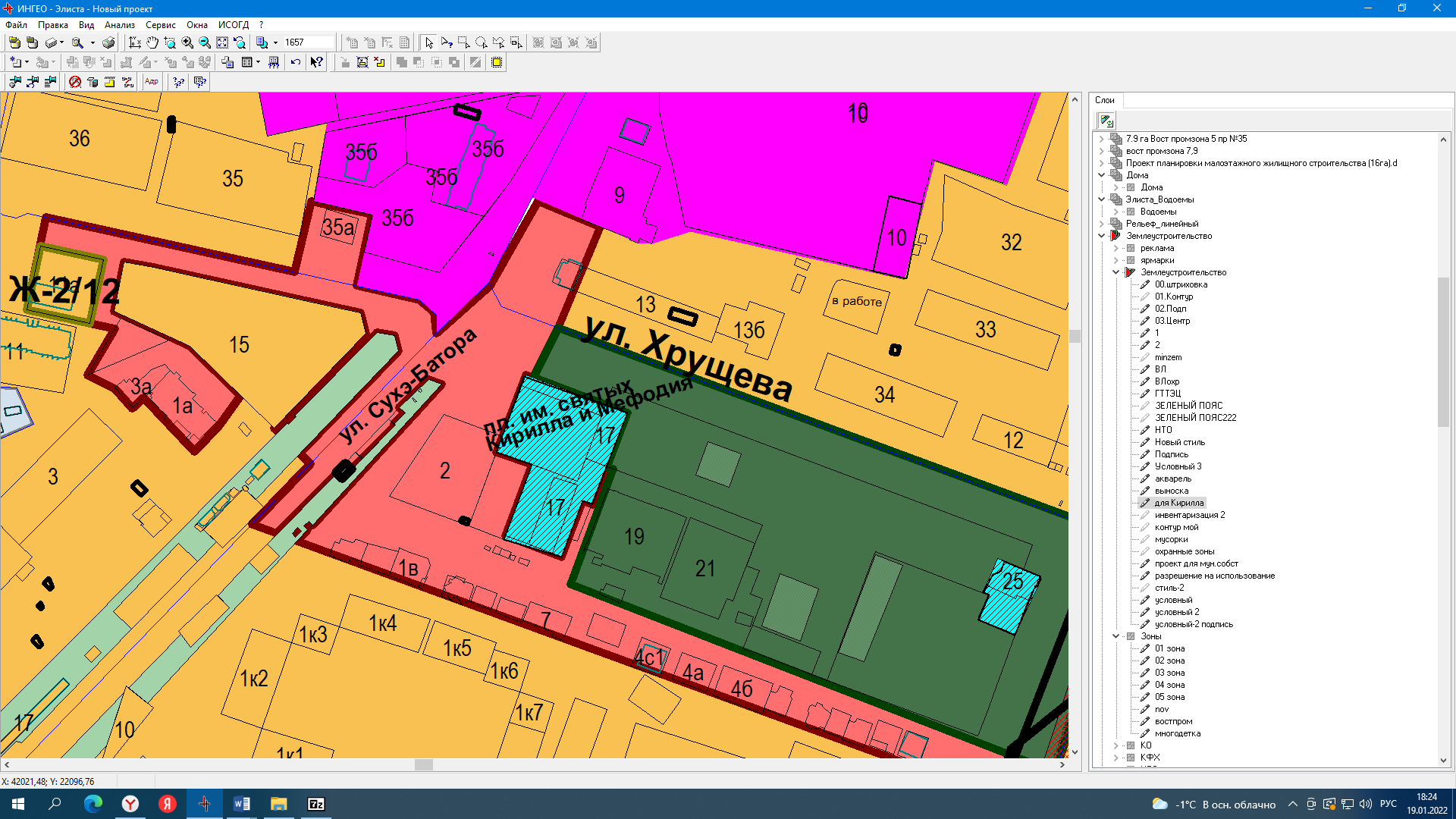 ПЗЗ:Предлагаемое изменение в ПЗЗ: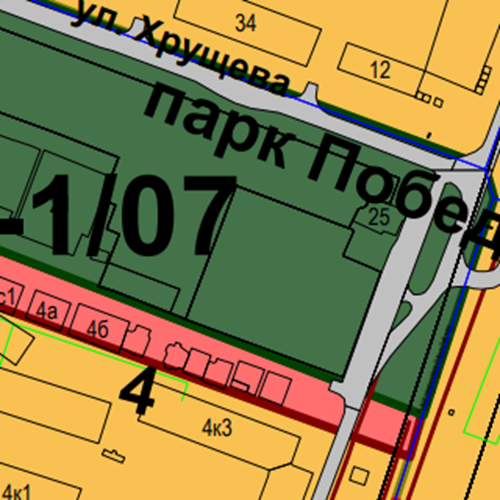 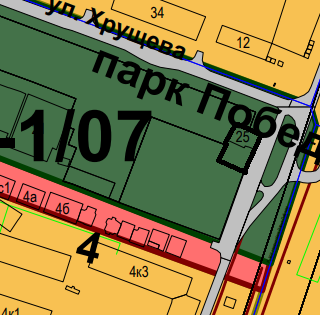 